Skraverte felt fylles ikke ut/Fyll ikkje ut dei skraverte felta1. PersonaliaFølgende skal vedlegges søknaden:2. PhD-program det søkes opptak til3. Utdanning (bekreftede kopier av vitnemål vedlegges/ (Legg ved rettkjende kopiar av vitnemål)4. Praksis etter fullført mastergrad e.l.5. Publikasjoner/Publikasjonar (før opptak)6. Arbeidstittel for avhandlingen/avhandlinga (Prosjektbeskrivelse vedlegges.)7. Språk i avhandlingen8. Plan for opplæringsdelen (bruke eget/eige ark dersom du trenger/treng nærmere beskrivelse/fremstilling i fritekst)Eksamensperioden angis med studieår + V for våreksamen, og studieår + H for høsteksamen.Følgende typebetegnelser skal brukes: DR for emner på doktornivå, ORD for ordinære emner over masternivåVurderingsform: E=avsluttende eksamen, Ø=øving, E = Essay4)	For avlagte eksamener må eksamenskarakter dokumenteres./ For avlagde eksamenar må eksamenskarakter dokumenterast.9. Hovedveileder og eventuelle biveiledere/Hovudrettleiar og eventuelle birettleiarar10. Fremdriftsplan/Framdriftsplan11. Finansieringsplan (dokumentasjon på finansiering vedlegges)12. Prosjekt (gjelder hvis kandidatens arbeid er en del av et større prosjekt som omfatter flere forskere)13. Angivelse av behov for faglige og materielle ressurser14. Plan for faglig formidling15. Plan for oppfyllelse/oppfylling av residensplikt16. Redegjørelse for deltagelse i aktive forskermiljøer, nasjonalt og internasjonalt17. Liste over vedlegg:Underskrifter:18. Uttalelse fra hovedveileder/Uttalelse frå hovudrettleiar19. Vurdering og anbefaling fra instituttStudentnr.Fødselsdato Dag      Mnd       ÅrFødselsdato Dag      Mnd       ÅrFødselsdato Dag      Mnd       ÅrFødselsdato Dag      Mnd       ÅrFødselsdato Dag      Mnd       ÅrFødselsdato Dag      Mnd       ÅrPersonnr.Personnr.Personnr.Personnr.Personnr.Personnr.Personnr.InstituttInstituttInstituttStudentnr.InstituttInstituttInstituttStatsborgerskapStatsborgerskapStatsborgerskapStatsborgerskapStatsborgerskapStatsborgerskapStatsborgerskapStatsborgerskapStatsborgerskapStatsborgerskapStatsborgerskapStatsborgerskapStatsborgerskapStatsborgerskapEtternavn – Fornavn – Mellomnavn/ Etternamn – Førenamn - MellomnamnEtternavn – Fornavn – Mellomnavn/ Etternamn – Førenamn - MellomnamnEtternavn – Fornavn – Mellomnavn/ Etternamn – Førenamn - MellomnamnEtternavn – Fornavn – Mellomnavn/ Etternamn – Førenamn - MellomnamnEtternavn – Fornavn – Mellomnavn/ Etternamn – Førenamn - MellomnamnEtternavn – Fornavn – Mellomnavn/ Etternamn – Førenamn - MellomnamnEtternavn – Fornavn – Mellomnavn/ Etternamn – Førenamn - MellomnamnEtternavn – Fornavn – Mellomnavn/ Etternamn – Førenamn - MellomnamnEtternavn – Fornavn – Mellomnavn/ Etternamn – Førenamn - MellomnamnEtternavn – Fornavn – Mellomnavn/ Etternamn – Førenamn - MellomnamnEtternavn – Fornavn – Mellomnavn/ Etternamn – Førenamn - MellomnamnEtternavn – Fornavn – Mellomnavn/ Etternamn – Førenamn - MellomnamnEtternavn – Fornavn – Mellomnavn/ Etternamn – Førenamn - MellomnamnEtternavn – Fornavn – Mellomnavn/ Etternamn – Førenamn - MellomnamnEtternavn – Fornavn – Mellomnavn/ Etternamn – Førenamn - MellomnamnEtternavn – Fornavn – Mellomnavn/ Etternamn – Førenamn - MellomnamnEtternavn – Fornavn – Mellomnavn/ Etternamn – Førenamn - MellomnamnPrivatadressePrivatadressePrivatadressePrivatadressePrivatadressePrivatadressePrivatadressePrivatadressePrivatadressePrivatadressePrivatadressePostnr.Postnr.Postnr.Postnr.Poststed/PoststadTelefon: PrivatadressePrivatadressePrivatadressePrivatadressePrivatadressePrivatadressePrivatadressePrivatadressePrivatadressePrivatadressePrivatadressePostnr.Postnr.Postnr.Postnr.Poststed/PoststadTelefaks: Arbeidsadresse under studiet (institutt)Arbeidsadresse under studiet (institutt)Arbeidsadresse under studiet (institutt)Arbeidsadresse under studiet (institutt)Arbeidsadresse under studiet (institutt)Arbeidsadresse under studiet (institutt)Arbeidsadresse under studiet (institutt)Arbeidsadresse under studiet (institutt)Arbeidsadresse under studiet (institutt)Arbeidsadresse under studiet (institutt)Arbeidsadresse under studiet (institutt)Arbeidsadresse under studiet (institutt)Arbeidsadresse under studiet (institutt)Arbeidsadresse under studiet (institutt)Arbeidsadresse under studiet (institutt)Arbeidsadresse under studiet (institutt)Telefon: Arbeidsadresse under studiet (institutt)Arbeidsadresse under studiet (institutt)Arbeidsadresse under studiet (institutt)Arbeidsadresse under studiet (institutt)Arbeidsadresse under studiet (institutt)Arbeidsadresse under studiet (institutt)Arbeidsadresse under studiet (institutt)Arbeidsadresse under studiet (institutt)Arbeidsadresse under studiet (institutt)Arbeidsadresse under studiet (institutt)Arbeidsadresse under studiet (institutt)Arbeidsadresse under studiet (institutt)Arbeidsadresse under studiet (institutt)Arbeidsadresse under studiet (institutt)Arbeidsadresse under studiet (institutt)Arbeidsadresse under studiet (institutt)Telefaks: E-post E-post E-post E-post E-post E-post E-post E-post E-post E-post E-post E-post E-post E-post E-post E-post OpptaksdatoNåværende arbeidsgivers navn og adresse/Noverande arbeidsgjevar sitt namn og adresseNåværende arbeidsgivers navn og adresse/Noverande arbeidsgjevar sitt namn og adresseNåværende arbeidsgivers navn og adresse/Noverande arbeidsgjevar sitt namn og adresseNåværende arbeidsgivers navn og adresse/Noverande arbeidsgjevar sitt namn og adresseNåværende arbeidsgivers navn og adresse/Noverande arbeidsgjevar sitt namn og adresseNåværende arbeidsgivers navn og adresse/Noverande arbeidsgjevar sitt namn og adresseNåværende arbeidsgivers navn og adresse/Noverande arbeidsgjevar sitt namn og adresseNåværende arbeidsgivers navn og adresse/Noverande arbeidsgjevar sitt namn og adresseNåværende arbeidsgivers navn og adresse/Noverande arbeidsgjevar sitt namn og adresseNåværende arbeidsgivers navn og adresse/Noverande arbeidsgjevar sitt namn og adresseNåværende arbeidsgivers navn og adresse/Noverande arbeidsgjevar sitt namn og adresseNåværende arbeidsgivers navn og adresse/Noverande arbeidsgjevar sitt namn og adresseNåværende arbeidsgivers navn og adresse/Noverande arbeidsgjevar sitt namn og adresseNåværende arbeidsgivers navn og adresse/Noverande arbeidsgjevar sitt namn og adresseNåværende arbeidsgivers navn og adresse/Noverande arbeidsgjevar sitt namn og adresseNåværende arbeidsgivers navn og adresse/Noverande arbeidsgjevar sitt namn og adresseNåværende arbeidsgivers navn og adresse/Noverande arbeidsgjevar sitt namn og adresseVitnemål for avlagt mastergrad eller tilsvarende utdanningKarakterutskrift Vitnemål for andre relevante skoler/studierProsjektbeskrivelse max -3-5 siderPublikasjonslisteFinansieringsbekreftelseBekreftelse/sensur for eventuelle avlagte kurs som skal inngå i teoretisk pensumAndre relevante opplysninger som for eksempel relevant arbeidserfaringPlanlagt disputas/avslutning av studiet:                       Semester:                                  År:                 Studentnr.Etternavn – Fornavn – Mellomnavn/Etternamn – Førenamn - MellomnamnUtdanning/gradInstitusjonFakultet e.l. Eksamensår/
semesterEvt. hovedkarakter/hovudkarakterArbeidsgiver/Arbeidsgjevar: StillingTidsromÅrTittelPublisert som monografi, tidsskrift, e.l. Tittel norsk Tittel engelsk.Er forskningsdelen av doktorgradsstudiet en videreføring av hovedoppgaven? Hvis ja, utdyp svaret.Angi/Oppgje språk. Dersom du ønsker/ønskjer å bruke et/eit annet språk enn engelsk eller norsk skal opptaksmyndighet/opptaksmynde godkjenne dette.Studentnr.Etternavn – Fornavn – Mellomnavn/Etternamn – Førenamn - MellomnamnEmne/emnenummerEmnetittelEksamens-periode 1)Emne-type 2)Vurderings-form3)Vurderings-form3)Studie-poengKarakter 4)Eksterne emner (oppgi/oppgje navn/namn på kurset og hvem/kven som arrangerer kurset)Eksterne emner (oppgi/oppgje navn/namn på kurset og hvem/kven som arrangerer kurset)Eksterne emner (oppgi/oppgje navn/namn på kurset og hvem/kven som arrangerer kurset)Eksterne emner (oppgi/oppgje navn/namn på kurset og hvem/kven som arrangerer kurset)Eksterne emner (oppgi/oppgje navn/namn på kurset og hvem/kven som arrangerer kurset)Eksterne emner (oppgi/oppgje navn/namn på kurset og hvem/kven som arrangerer kurset)Eksterne emner (oppgi/oppgje navn/namn på kurset og hvem/kven som arrangerer kurset)Eksterne emner (oppgi/oppgje navn/namn på kurset og hvem/kven som arrangerer kurset)<FS-kode>Norsk: <FS-kode>Engelsk: <FS-kode>Norsk: <FS-kode>Engelsk: <FS-kode>Norsk:<FS-kode>Engelsk: Sum:Sum:Sum:Sum:Sum:Sum:Sum:Sum:Totalt antall studiepoeng i opplæringsdelen:(minimum 30 Sp hvis PhD-programmet ikke/ikkje har særskilte ekstra krav)Totalt antall studiepoeng i opplæringsdelen:(minimum 30 Sp hvis PhD-programmet ikke/ikkje har særskilte ekstra krav)Totalt antall studiepoeng i opplæringsdelen:(minimum 30 Sp hvis PhD-programmet ikke/ikkje har særskilte ekstra krav)Totalt antall studiepoeng i opplæringsdelen:(minimum 30 Sp hvis PhD-programmet ikke/ikkje har særskilte ekstra krav)Totalt antall studiepoeng i opplæringsdelen:(minimum 30 Sp hvis PhD-programmet ikke/ikkje har særskilte ekstra krav)Antall studiepoeng PhD-emner i opplæringsdelen:  (minimum 20 Sp av totalt antall)Antall studiepoeng PhD-emner i opplæringsdelen:  (minimum 20 Sp av totalt antall)Antall studiepoeng PhD-emner i opplæringsdelen:  (minimum 20 Sp av totalt antall)Antall studiepoeng PhD-emner i opplæringsdelen:  (minimum 20 Sp av totalt antall)Antall studiepoeng PhD-emner i opplæringsdelen:  (minimum 20 Sp av totalt antall)Studentnr.Etternavn – Fornavn – Mellomnavn/Etternamn – Førenamn - MellomnamnType NavnStillingAkademisk gradFødselsnr. (11siffer)gjelder eksterne veiledereInstitutt/Arbeidssted(For eksterne veiledere må fullstendig postadresse oppgis.)Hovedveil.Biveil.Angi tidsplan for gjennomføring av opplæringsdel, forskningsarbeid (med delmål), evt. pliktarbeid og avslutning/innlevering. Finansieringskilde/LønnsutbetalerType (stipend, ansettelse o.l.) Ved stipend: oppgi om det er individuelt- eller prosjektstipendInnvilget/varighetFra dato – til dato% pliktarbeidOppgi prosjektets navn, institusjon, prosjektansvarlig. Studentnr.Etternavn – Fornavn – Mellomnavn/Etternamn – Førenamn - MellomnamnAngi planer for publisering, presentasjoner, forelesninger, deltagelse på konferanser og seminarer, og lignendejf. § 5.3 i PhD-forskriftenAngi hvor forskningsarbeidet skal utføres og evt. planer for kortere eller lengre opphold i andre miljøerStudentnr.Etternavn – Fornavn – Mellomnavn/Etternamn – Førenamn - MellomnamnSted:Dato:Søkerens underskriftStudentnr.Etternavn – Fornavn – Mellomnavn/Etternamn – Førenamn - MellomnamnVurdering av studentens potensiale, utgangspunkt for arbeidet, del av fellesarbeid, fremdriftsplan, ressurssituasjon for prosjektet etc.Vurdering av studentens potensiale, utgangspunkt for arbeidet, del av fellesarbeid, fremdriftsplan, ressurssituasjon for prosjektet etc.DatoUnderskrift hovedveileder/underskrift hovudrettleiarEr vilkårene for opptak oppfylt?Er vilkårene for opptak oppfylt?Er kandidatens finansiering tilfredsstillende for opptak?Er kandidatens finansiering tilfredsstillende for opptak?Er prosjektet gjennomførbart med tilgjengelige ressurser innenfor normert studietid?Er prosjektet gjennomførbart med tilgjengelige ressurser innenfor normert studietid?Instituttet anbefaler  Opptak  Ikke/ikkje opptakEvt. begrunnelse:Instituttet anbefaler  Opptak  Ikke/ikkje opptakEvt. begrunnelse:DatoUnderskrift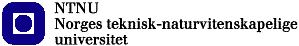 